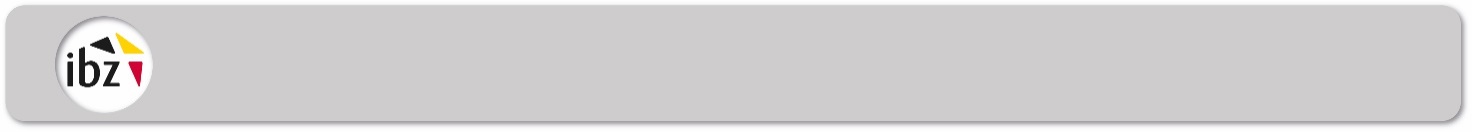 Désignation des Témoins pour les bureaux de dépouillement ACirconscriptionCirconscriptionJe soussigné(e), candidat(e)(s) désigné(e)(s) au Parlement européen, à la Chambre des représentants ou au Parlement wallon, désigne les électeurs nommés ci-dessous comme témoins et témoins suppléants.Je soussigné(e), candidat(e)(s) désigné(e)(s) au Parlement européen, à la Chambre des représentants ou au Parlement wallon, désigne les électeurs nommés ci-dessous comme témoins et témoins suppléants.Je soussigné(e), candidat(e)(s) désigné(e)(s) au Parlement européen, à la Chambre des représentants ou au Parlement wallon, désigne les électeurs nommés ci-dessous comme témoins et témoins suppléants.Je soussigné(e), candidat(e)(s) désigné(e)(s) au Parlement européen, à la Chambre des représentants ou au Parlement wallon, désigne les électeurs nommés ci-dessous comme témoins et témoins suppléants.Je soussigné(e), candidat(e)(s) désigné(e)(s) au Parlement européen, à la Chambre des représentants ou au Parlement wallon, désigne les électeurs nommés ci-dessous comme témoins et témoins suppléants.Je soussigné(e), candidat(e)(s) désigné(e)(s) au Parlement européen, à la Chambre des représentants ou au Parlement wallon, désigne les électeurs nommés ci-dessous comme témoins et témoins suppléants.Je soussigné(e), candidat(e)(s) désigné(e)(s) au Parlement européen, à la Chambre des représentants ou au Parlement wallon, désigne les électeurs nommés ci-dessous comme témoins et témoins suppléants.Signature du/des candidat(s)Signature du/des candidat(s)Signature du/des candidat(s)Signature du/des candidat(s)Signature du/des candidat(s)Signature du/des candidat(s)Signature du/des candidat(s)NomNomListeListeDateDateNom et signatureNom et signatureBureaux de dépouillementBureaux de dépouillementBureaux de dépouillementBureaux de dépouillementBureaux de dépouillementBureaux de dépouillementBureaux de dépouillementCanton électoralCanton électoralNuméro du bureau de dépouillementNuméro du bureau de dépouillementNom et prénom des témoinsTémoinTémoin suppléantCommuneRue et numéroA.B.